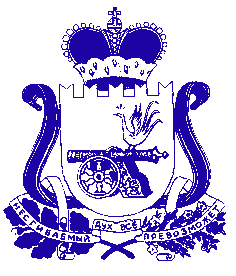 АДМИНИСТРАЦИЯ МУНИЦИПАЛЬНОГО ОБРАЗОВАНИЯ «САФОНОВСКИЙ РАЙОН» СМОЛЕНСКОЙ ОБЛАСТИРАСПОРЯЖЕНИЕот 13.11.2020 № 701-р Рассмотрев представленные А.В. Василенко ходатайство и прилагаемые                   к нему документы, руководствуясь статьями 5.1, 46 Градостроительного кодекса Российской Федерации, постановлением Администрации Сафоновского городского поселения Сафоновского района Смоленской области от 31.03.2010 № 10                              «Об утверждении Положения о порядке проведения публичных слушаний и учета мнения граждан при осуществлении градостроительной деятельности на территории Сафоновского городского поселения Сафоновского района Смоленской области», решением Совета депутатов Сафоновского городского поселения Сафоновского района Смоленской области от 26.08.2015 № 47/2 «О порядке организации и проведения публичных слушаний в Сафоновском городском поселении Сафоновского района Смоленской области», Уставом муниципального образования «Сафоновский район» Смоленской области,1. Провести публичные слушания 17 ноября 2020 года в 15 часов 00 минут в здании Администрации муниципального образования «Сафоновский район» Смоленской области, кабинет 407 (Смоленская область, г. Сафоново, ул. Ленина,             д. 3). 2. На публичных слушаниях рассмотреть проект решения о предоставлении разрешения на условно разрешенный вид использования – магазины, следующего земельного участка, расположенного в территориальной зоне Ж1 – зоне застройки индивидуальными жилыми домами коттеджного типа:- с кадастровым номером 67:17:0010410:327, расположенного по адресу: Российская Федерация, Смоленская область, Сафоновский район, Сафоновское городское поселение, г. Сафоново, ул. Октябрьская.3. В целях соблюдения прав человека на благоприятные условия жизнедеятельности, прав и законных интересов правообладателей земельных участков и объектов капитального строительства провести публичные слушания по проекту решения о предоставлении разрешения на условно разрешенный вид использования земельного участка, указанного в пункте 2 настоящего распоряжения, с участием граждан, проживающих в пределах территориальной зоны, в границах которой расположен земельный участок, применительно к которому запрашивается разрешение на условно разрешенный вид использования.4. Создать комиссию по проведению публичных слушаний по проекту решения о предоставлении разрешения на условно разрешенный вид использования земельных участков (далее – комиссия) в следующем составе:5. Определить место нахождения комиссии по адресу: Смоленская область, г. Сафоново, ул. Ленина, д. 3, каб. 330, комитет по имуществу, градостроительству и землепользованию Администрации муниципального образования «Сафоновский район» Смоленской области.6. Комиссии направить сообщения о проведении публичных слушаний по проекту решения о предоставлении разрешения на условно разрешенный вид использования земельного участка правообладателям земельных участков, имеющих общие границы с земельными участками, применительно к которым запрашивается данное разрешение, правообладателям объектов капитального строительства, расположенных на земельных участках, имеющих общие границы с земельным участком, применительно к которому запрашивается данное разрешение, и правообладателям помещений, являющихся частью объекта капитального строительства, расположенных на земельных участках, имеющих общие границы с земельным участком, применительно к которым запрашивается данное разрешение, лицам, законные интересы которых могут быть нарушены в связи с реализацией таких проектов.7. Опубликовать на официальном сайте Администрации муниципального образования «Сафоновский район» Смоленской области оповещение о начале публичных слушаний по проекту решения о предоставлении разрешения на условно разрешенный вид использования земельного участка, указанного в пункте 2 настоящего распоряжения.8. Информационные материалы по теме публичных слушаний по проекту решения о предоставлении разрешения на условно разрешенный вид использования земельного участка будут представлены на экспозиции по 17 ноября 2020 года                 по адресу: Смоленская область, г. Сафоново, ул. Ленина, д. 3, каб. 330, в помещении Администрации муниципального образования «Сафоновский район» Смоленской области. Часы работы экспозиции: рабочие дни с 9 часов 00 минут до 12 часов 00 минут.9. Предложить гражданам, проживающим в пределах территориальной зоны, в границах которой расположен земельный участок, применительно к которому запрашивается разрешение на условно разрешенный вид использования, письменно направлять мнения и рекомендации в комиссию до 17 ноября 2020 года.10. Опубликовать настоящее распоряжение на официальном сайте Администрации муниципального образования «Сафоновский район» Смоленской области в информационно-телекоммуникационной сети Интернет.11. Контроль за исполнением настоящего распоряжения возложить на заместителя Главы муниципального образования «Сафоновский район» Смоленской области – председателя комитета  по имуществу, градостроительству и землепользованию, главного архитектора Администрации муниципального образования «Сафоновский район» Смоленской области (Е.С. Помельникова).И.п. Главы муниципального образования «Сафоновский район» Смоленской области					А.И.ЛапиковО проведении публичных слушаний по проекту решения о предоставлении разрешения на условно разрешенный вид использования земельных участковПомельниковаЕкатерина Сергеевна-заместитель Главы муниципального образования «Сафоновский район» Смоленской области –  председатель комитета по имуществу, градостроительству и землепользованию, главный архитектор Администрации муниципального образования «Сафоновский район» Смоленской области, председатель комиссииЛыжова Екатерина Николаевна-заместитель председателя комитета по имуществу, градостроительству и землепользованию Администрации муниципального образования «Сафоновский район» Смоленской области, заместитель председателя комиссииГамазкова Олеся Александровна-ведущий специалист комитета по имуществу, градостроительству и землепользованию Администрации муниципального образования «Сафоновский район» Смоленской области, секретарь комиссии Члены комиссии:ЛитвиноваИрина Александровна-главный специалист – строительный инспектор Администрации муниципального образования «Сафоновский район» Смоленской областиМалютина Антонина Анатольевна-председатель комитета по строительству и жилищно- коммунальному хозяйству Администрации муниципального образования «Сафоновский район» Смоленской областиФедькина Наталья Владимировна-начальник юридического отдела Администрации муниципального образования «Сафоновский район» Смоленской областиШаповалова Светлана Викторовна-Глава муниципального образования Сафоновского городского поселения Сафоновского района Смоленской области (по согласованию)